OFFICE OF THE CHIEF EXECUTIVE OFFICER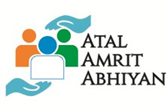 ATAL AMRIT ABHIYAN SOCIETY, ASSAMNayantara Super Market Complex, Six Mile, G.S. Road, Guwahati-22File No. AAAS/Assam/Vehicle Tender/2019-20/87/255			Date: 14.02.2024TENDER NOTICEIn cancellation of earlier tender No. AAAS/Assam/Vehicle Tender/2019-20/87/243 dated 30.12.2023, Atal Amrit Abhiyan Society, Assam invites sealed tender affixing non-refundable Court Fee Stamp of Rs. 8.25 (Rupees eight and paisa twenty five) only from registered Travel Agencies for providing vehicle on hire basis annually. The Detailed Tender Document along with terms and conditions may be obtained from the office of the Chief Executive Officer, Atal Amrit Abhiyan Society, 3rd Floor, Nayantara Supermarket Complex, Six Mile, Khanapara, Guwahati – 781022 on working days from 15.02.2024 onwards or may be obtained from official website www.aaas-assam.in. An amount of Rs. 100 (Rupees One Hundred Only) is to be paid as Bid Processing Fee (non refundable) in the form of Demand Draft drawn on any Nationalised/Scheduled Bank of India in favor of “Atal Amrit Abhiyan Society, Assam” payable at Guwahati must be submitted along with the Tender Document. The tender documents should be sealed in a separate cover super scribed as “TENDER FOR PROVIDING VEHICLE ON HIRE BASIS UNDER ATAL AMRIT ABHIYAN SOCIETY DUE ON 6.03.2024”and addressed to the Chief Executive Officer, Atal Amrit Abhiyan Society, 3rd Floor, Nayantara Supermarket Complex, Six Mile, Guwahati – 781022. If the day of receiving tender, the office happen to be a holiday or non working day, bandh etc. for an unforeseen reason, the next working day will be considered as last date (at the same time) of receiving the tender. The society will not be responsible for any damage or lost in transit in case of delivery.The undersigned reserves the right to reject any or all the tenders without assigning any reason thereof. 	Last date of submission of Tender	:	06.03.2024 up to 3:00 PM	Opening of Technical Bids		:	07.03.2024 at 3:30 PMSd/-	Chief Executive OfficerAtal Amrit Abhiyan Society, Assam